МУНИЦИПАЛЬНОЕ БЮДЖЕТНОЕ ОБРАЗОВАТЕЛЬНОЕ УЧРЕЖДЕНИЕ«СРЕДНЯЯ ШКОЛА № 47»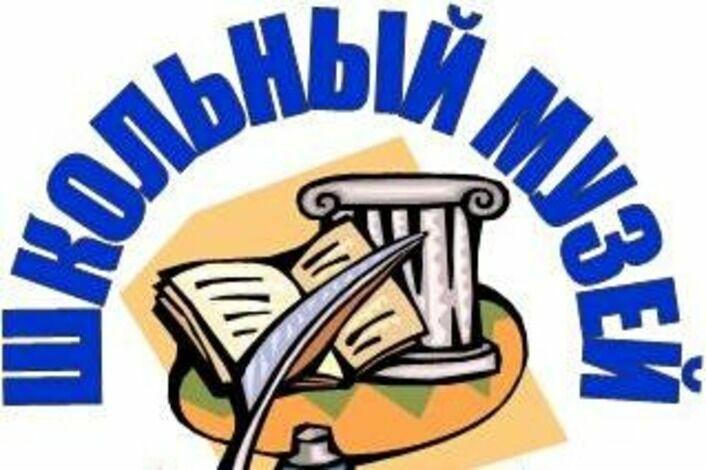 Дополнительная общеразвивающая программа «Школьный музей».Направление: туристско-краеведческое.Срок реализации: 1 год.База реализации: обучающиеся 5-11-ых классов. Составитель:учитель истории и обществознанияМотченко Т.В.г. Тверь, 2023 г.Пояснительная записка Одной из важнейших задач современной школы России является воспитаниепатриотизма у учащихся. Ныне эта черта личности подвергается серьёзнымиспытаниям. Существенно изменилось Отечество. Пересматривается егопрошлое, тревожит настоящее и пугает своей неопределённостью будущее.Важнейшая миссия педагога – воспитать у юного поколения патриотизм, т.е.уважение к предкам, любовь к Родине, своему народу, сохранять традициисвоей страны, формировать у школьников чувство национальногосамосознания. Без Родины нет человека, Индивидуальности, Личности.Утеряв Родину, человек теряет себя, своё лицо.У истинного патриота развито чувство долга перед Родиной. Народом,выражающееся в ответственности за свою страну, её честь, достоинство,могущество, независимость.С этими задачами прекрасно справляется школьный музей.Слово «музей» происходит от греческого «museion» и латинского «museum»- «храм». Музей – место, посвящённое наукам и искусствам. Музей –учреждение, которое занимается собиранием, изучением, хранением ипоказом предметов и документов, характеризующих развитие природы ичеловеческого общества и представляющих историческую, научную илихудожественную ценность.Детская аудитория традиционно является приоритетной категориеймузейного обслуживания. Кроме того, сейчас уже ни у кого не вызываетсомнения, что приобщение к культуре следует начинать с самого раннегодетства, когда ребёнок стоит на пороге открытия окружающего мира.Школьные музеи, безусловно, можно отнести к одному из замечательныхфеноменов отечественной культуры и образования. Такие музеи возникликак межпредметные кабинеты для хранения учебно-наглядных пособий поистории и природе родного края: собрания оформленных учащимисякраеведческих материалов – гербариев, минералов, фотографий,воспоминаний и других предметов и документов. Школьные музеи в течениесравнительно короткого времени получили широкое распространение – впедагогической практике как эффективное средство обучения и воспитания.Школьные музеи существовали во многих российских гимназиях в XIX веке.Вопрос о целесообразности создания школьных музеев историко-краеведческой тематики был впервые поставлен в начале XX века вспециальной педагогической литературе. С развитием школьногокраеведения в 20-е гг. XX века в России началось массовое созданиешкольных музеев. Наибольшее развитие этот процесс получил во 2-йполовине 50-х гг. и особенно в 70-е гг. прошлого столетия под влияниемширокомасштабных акций, проводившихся по случаю празднованияюбилейных дат Советского государства.В разные периоды истории школьные музеи переживали подъёмы и спады,их то признавали главнейшим резервом для развития государственноймузейной сети, то боролись с ними как с рассадниками отжившей идеологии.Школьные музеи, как форма образовательной и воспитательной работы,создаются по инициативе выпускников, родителей, учащихся и педагоговшкол. Они возникают как ответ на социальный заказ, который поступаетобразовательному учреждению от представителей ученической,родительской или педагогической общественности и как результатсобственной поисково-собирательной и исследовательской деятельности. Вмузеях школы учащиеся занимаются поиском, хранением, изучением исистематизацией подлинных памятников истории, культуры, природыродного края, различных предметов и документов. Являясь неформальнымиучебными подразделениями образовательных школ, музеи школы выступаюткак своеобразная часть музейной сети страны.Образовательная программа внеурочной деятельности «Музей историишколы» рассчитана на 34 учебных недели, по 1 часу в неделю.Программа рассчитана на 1 год обучения при постоянном разновозрастномсоставе детей.При реализации программы предполагаются очные групповые формыорганизации деятельности обучающихся на занятиях.Режим занятий: один раз в неделю, занятие продолжительностью 45 минут.Особенности организации образовательного процесса – состав группыпостоянный, обучающиеся разновозрастной группы. Занятия групповые.Наряду с практическими и традиционными формами занятия будутиспользованы такие формы: игра, игра-путешествие, мастер-класс, праздник,практическое занятие, творческий отчет.Цель и задачи программыЦелью данной программы является создание условий для развития Музеяистории школы.Целью создания и деятельности школьного музея является содействиеразвитию коммуникативных компетенций, навыков исследовательскойработы учащихся, поддержке творческих способностей детей, формированиюинтереса к отечественной культуре и уважительного отношения кнравственным ценностям прошлых поколений. Музей должен стать непросто особым учебным кабинетом школы, но одним из воспитательныхцентров открытого образовательного пространства.Цель музейной деятельности – формирование чувства ответственности засохранение природных богатств, художественной культуры края, гордости засвоё Отечество, школу, семью, т.е. чувства сопричастности к прошлому инастоящему малой Родины. Школьный музей, являясь частью открытогообразовательного пространства, призван быть координатором военно-патриотической деятельности образовательного учреждения, связующейнитью между школой и другими учреждениями культуры, общественнымиорганизациями.Для достижения цели программы «Музей школы» решаются следующиезадачи:-активация работы школьного музея, расширение сферы и методовиспользования его воспитательного потенциала;- углубленное изучение и использование во всех формах работышкольного музея современных информационных технологий;- организация творческого досуга детей и учащейся молодёжи,привлечение к участию в культурных программах различного уровня;-выявление и дальнейшее развитие творческих способностей юныхисследователей, экспозиционеров, экскурсоводов;-укрепление связей между школой, учреждениями культуры,общественными организациями для решения задач воспитания у детей иучащейся молодёжи чувства гражданственности и патриотизма, уважения ибережного отношения к национальной и русской культуре, воспитаниятолерантности по отношению к иным культурам и традициям, народам,введения в состав основополагающих понятий молодёжи термина «культурамира».Одной из основных задач школьного музея является воспитаниепатриотического сознания школьников. Как известно, музей осуществляетсвязь времён. Он даёт нам уникальную возможность сделать своимисоюзниками в организации учебно-воспитательного процесса поколения тех,кто жил до нас, воспользоваться их опытом в области науки, культуры,образования. Прошлое не исчезает бесследно, оно пробивается в настоящее,оставляя тысячи свидетельств своего существования в виде памятниковматериальной и духовной культуры, которые хранит и пропагандируетмузей.Стержнем любого музея является история. Это может быть история семьи,школы, отдельного выпускника, педагога. В каждом из таких свидетельствотражается какая – то частица истории. Из таких фрагментов в конечномитоге складывается история человеческого общества.Основополагающим для музейной теории и практики является принциписторизма. Этот принцип предполагает соблюдение трёх важнейшихусловий: рассмотрение явлений и предметов в их взаимосвязи; оценкаявлений и предметов с точки зрения их места в общеисторическом,цивилизационном процессе; изучение истории в свете современности.Постоянное увеличение потока информации познавательного процесса,при котором учащиеся параллельно с освоением определённого запасазнаний, удовлетворяют потребности в самостоятельном «написании» истории.                             1.3. Содержание программы                            Учебный планСодержание программыТема 1. Музейное движение в школах города.Теоретическое занятиеЦели, задачи, участники музейного движения. Формы участия в музейномдвижении города. Организация участия учащихся в местных, региональных ивсероссийских краеведческих программахПрактическое занятиеПодготовка и проведение музейно-краеведческой конференции по принятиюплана работы на учебный годТема 2. Наследие в школьном музееТеоретическое занятиеПонятие об историко-культурном и природном наследии. Формы бытованиянаследия. Законодательство об охране объектов наследия. Краеведение каккомплексный метод выявления и изучения наследия. Музеефикация объектовнаследия как способ их охраны и использования.Творческое сочинение учащихся «Наследие, которым я дорожу»Тема 3. Функции школьного музеяТеоретическое занятиеМузей школы – объединение детей и взрослых разных поколений;творческая лаборатория педагогов и учащихся; способ документированияистории; форма сохранения и представления материальных и духовныхобъектов наследия; школа профессиональной ориентации детей.Тема 4. Родной Тверской край в истории Государства РоссийскогоТеоретическое занятиеМифология по истории заселения родного края. Первые упоминанияместности в официальных источниках. Основные вехи истории края вконтексте истории государства. Уникальные особенности природы, историии культуры родного края.Практические занятияЭкскурсия по достопримечательным объектам природы, истории и культурыгорода.Тема 5. Организация музея школыТеоретическое занятиеМузей школы как учебно-исследовательское объединение учащихся.Профиль и название музея. Формы организации, ролевые функции, права иобязанности актива музея школы. Документы музея школы.Тема 6. Моя семья и родной крайТеоретическое занятиеЧто такое семья, род? Семейные предания, традиции и реликвии. Семейныйархив. Памятные события в истории семьи. Биографии членов семьи, рода.Составление родословных таблиц. Описание семейного архива и семейныхреликвий.Практическое занятиеЗапись воспоминаний и рассказов членов семьи о событиях, связанных систорией архивов и реликвий. Обсуждение собранных материалов.Тема 7. Комплектование фондов музея историиТеоретическое занятиеОрганизация поисково-собирательской работы. Выбор темы музейно-краеведческого исследования. Планирование работы. Специальноеснаряжение. Изучение события, явления. Выявление и сбор предметовмузейного значения. Сбор дополнительной информации об историческихсобытиях и предметах музейного значения. Обеспечение научной ифизической сохранности находок.Практическое занятиеРазработка и обсуждение комплектования собрания музея. Определениеобъектов и источников комплектования. Составление планов поисково-собирательной деятельности. Распределение обязанностей междуучастниками поисково-собирательной работы.Тема 8. Наша школа в истории городаТеоретическое занятиеИстория школы. Школьные традиции и достопримечательности. Учителя ивыпускники школы, их след в истории города, края. Публикации о школе, еёучителях и выпускниках. Летопись школы. Музей школы и архив. Источникипо истории школы в районных, городских, областных и республиканскихархивах.Практическое занятиеВыявление педагогов и выпускников школы разных лет. Записьвоспоминаний и рассказов педагогов и выпускников, выявление у нихматериалов по истории школы. Переписка с педагогами и выпускниками,живущими за пределами родного края. Ведение исторической хроники илетописи школы.Тема 9. Социально-экономическая история города, краяТеоретическое занятиеОсновные этапы социального и экономического развития города, края.Особенное и уникальное в истории города, края. Специфическиеособенности развития промышленности, сельского хозяйства, строительства,транспорта, коммуникаций. Взаимосвязь социально-экономической историикрая с природно-климатическими условиями и природными ресурсами.Этнические особенности родного края. Население города, края - главное егобогатство.Практическое занятиеИзучение опубликованных источников по социально-экономической историигорода, края. Выявление объектов музейно-экономической истории города,края. Выявление объектов музейно-краеведческих исследований.Обследования потенциальных источников комплектования собрания музеяшколы.Тема 10. Фонды музея школыТеоретическое занятиеСтруктура и состав собрания музея: основной и научно-вспомогательныефонды, музейные коллекции. Основные принципы формирования фондов иколлекций. Организация учёта фондов музея. Обеспечение сохранностимузейных предметов: температурно-влажностный и световой режимыхранения. Реставрация музейных предметов. Что нельзя хранить в школьноммузее.Практическое занятиеИгра-практикум по разработке структуры музейного собрания,формированию основного и научно-вспомогательного фондов, тематических,систематических и персональных коллекций.Тема 11. Культурное наследие родного края, города ТвериТеоретическое занятиеПонятие о культурном наследии. Материальные и духовные объектыкультурного наследия. Живая культура. Разнообразие объектов культурногонаследия на территории края. Основные приёмы выявления, учёта иописания объектов культурного наследия. Мониторинг объектов культурногонаследия. Музеефикация объектов культурного наследия.Практическое занятиеВыявление и обследование объектов культурного наследия на территорииродного края. Игра-практикум по составлению паспортов объектовкультурного наследия.Тема 12. Учет и описание музейных предметовТеоретическое занятиеЗадачи учета и научного описания музейных предметов. Система учетамузейных фондов: главная инвентарная книга, инвентарные книги иколлекционные описи, паспорта музейных предметов и вспомогательныекартотеки.Практическое занятиеРолевая игра-практикум по разработке системы документов учёта и описаниямузейных предметов, составлению паспортов музейных предметов.Тема 13. Военная слава земляковТеоретическое занятиеВоенные традиции земляков. Жители родного края – участники ВОВ идругих военных действий. Выпускники школы в рядах Вооруженных СилРоссии. Военные реликвии семьи. Служба в армии - почетная обязанностьгражданина России.Практическое занятиеВыявление ветеранов ВОВ, выпускников школы - кадровых военных илипрошедших действительную военную службу. Сбор информации уродственников и знакомых. Ведение картотеки участников ВОВ и другихвоенных действий. Книга Памяти школы.Тема 14. Экспозиция школьного музеяТеоретическое занятиеКонцепция экспозиции школьного музея. Тематико-экспозиционный план иархитектурно - художественное решение экспозиций. Виды экспозиций:тематическая, систематическая, монографическая, ансамблевая экспозиция.Экспозиционное оборудование. Основные приёмы экспонирования музейныхпредметов. Обеспечение сохранности музейных предметов вэкспозиционном использовании.Музейные выставки: стационарные, передвижные, фондовые.Практическое занятиеПодготовка предложений и проектов: тематико-экспозиционного плана иархитектурно-художественного решения, их обсуждение.Тема 15. Тексты в музейной экспозицииТеоретическое занятиеНазначение текстов в экспозиции. Виды озаглавливающих исопроводительных текстов. Правила составления этикеток к экспонатам.Приёмы размещения текстов в экспозиции.Практическое занятиеИгра-практикум по составлению этикетажа к экспонатам. Приёмыразмещения текстов в экспозиции.Тема 16. Наше природное наследиеТеоретическое занятиеПриродно-климатические условия, геологическое строение и рельеф, почвы,водные ресурсы, растительность, животный мир региона. Объектыприродного наследия родного края, их выявление, охрана и музеефикация.Экологические проблемы края. Мониторинг природного наследия.Практическое занятие Выявление объектов природного наследия родного края, их учёт иразработка программ охранных мероприятий.Тема 17. Экскурсионная работа в музееТеоретическое занятиеЭкскурсия как форма популяризации историко-культурного и природногонаследия музейными средствами. Виды экскурсий: обзорная, тематическая,учебная. Приёмы подготовки экскурсии с использованием опубликованныхисточников, научной и популярной литературы, материалов музейногособрания. Мастерство экскурсовода: речь, внешний вид, свободное владениематериалом, этика.Практическое занятиеИгра-практикум по разработке текстов экскурсий по выбранной теме.Репетиции экскурсий.Тема 18. Подготовка к участию в конкурсах различного уровняГородские и областные мероприятия проводятся согласно годовому плану.                                   1.4. Планируемые результатыДанный курс ориентирован на формирование функционально грамотнойличности средствами внеурочной деятельности. Функционально-грамотнаяличность – это человек, думающий и действующий с высокой степеньюсамостоятельности и ответственности, умеющий добывать нужные емузнания, способный свободно использовать их для решения жизненнонеобходимых задач, т.е. человек, способный решать проблемы в любыхситуациях: и учебных, и профессиональных, и житейских. Человек,обладающий набором ключевых компетенций.К числу планируемых результатов освоения основной образовательнойпрограммы отнесены: личностные, метапредметные и предметныерезультаты освоения внеурочной деятельностиПредметные результаты.Происходит расширение зоны ближайшего развития учеников,следовательно, знания усваиваются и умения приобретаются быстрее.Обучение стало процессом сотрудничества и совместной деятельностиучеников и учителя, создающего условия творчества.Ученики ставят поисковые задачи, предполагающие нестандартные решения.Они стремятся понять сущность явлений, их взаимосвязь и находят новыесредства решения различных проблем.Возрос объем усваиваемого материала и глубина его понимания.Формирование умения работать с книгой (находить нужную информацию,выделять главное, сравнивать фрагменты, составлять тезисы и планпрочитанного, выделяя смысловые части).Развитие умения выражать свое отношение к прочитанному, услышанному,увиденному.Организация умения выделять и формулировать тему, идею.Формирование умений строить устные и письменные высказывания.Воспитание умений создавать связный текст (устный и письменный) нанеобходимую тему с учетом норм русского литературного языка.Развитие умений участвовать в диалоге, понимать чужую точку зрения иаргументировано отстаивать свою.Научить обрабатывать данные, Формирование навыков работы ииспользования всех возможностей текстового редактора, поиска информациив сети Интернет.Личностные результаты.Оценивать жизненные ситуации (поступки людей) с точки зренияобщепринятых норм и ценностей: в предложенных ситуациях отмечатьконкретные поступки, которые можно оценить как хорошие или плохие.Объяснять с позиции общечеловеческих нравственных ценностей, почемуконкретные поступки можно оценить как хорошие или плохие.Самостоятельно определять и высказывать самые простые общие для всехлюдей правила поведения (основы общечеловеческих нравственныхценностей).В предложенных ситуациях, опираясь на общие для всех простые правилаповедения, делать выбор, какой поступок совершить.Изменился характер протекания совместной деятельности. У детей активноразвиваются такие качества, как общительность, самостоятельность, умениевстать на точку зрения другого человека, объем знаний, склонность ктворческой работе.Ученики ставят поисковые задачи, предполагающие нестандартныерешения. Они стремятся понять сущность явлений, их взаимосвязь и находятновые средства решения различных проблем.Снижается тревожность, дети получают удовольствие от учения, комфортночувствуют себя в школе.Развивается самоконтроль и самокритичность, меняются межличностныеотношения, возрастает сплоченность класса.Средства достижения: «круглый стол», акции, проекты социальнойнаправленности, работа в телекоммуникационной среде (общение, созданиефорума, публикация своих материалов), деловая игра.Метапредметные результатыРегулятивные УУД:Формирование следующих универсальных учебных действий (УУД):Учиться определять и формулировать цель деятельности.Учиться высказывать своё предположение (версию) на основе работы спредложенным материалом.Учиться совместно с учителем и другими учениками давать эмоциональнуюоценку поставленной проблеме.Научить обрабатывать данные.Формирование навыков работы и использования всех возможностейтекстового редактора, поиска информации в сети ИнтернетПознавательные УУД:Формирование следующих универсальных учебных действий (УУД):Ориентироваться в своей системе знаний.Делать предварительный отбор источников информации.Добывать новые знания: находить ответы на вопросы, используя свойжизненный опыт и информацию.Перерабатывать полученную информацию: делать выводы в результатесовместной работы.Перерабатывать полученную информацию: сравнивать и группироватьпредметы и их образы.Средства достижения: пресс-конференции, исследовательские проекты,проекты социальной направленности, познавательные акции, беседы-дискуссии, информационный поиск, обзор Интернет-ресурсов,использования метода наблюдения.Коммуникативные УУД:Формирование следующих универсальных учебных действий (УУД):Донести свою позицию до других: оформлять свою мысль в устной иписьменной речи (на уровне предложения или небольшого текста).Слушать и понимать речь других.Совместно договариваться о правилах общения и поведения в школе иследовать им.Учиться выполнять различные роли в группе (лидера, исполнителя, критика).Развитие умений участвовать в диалоге, понимать чужую точку зрения иаргументировано отстаивать свою.Научить обрабатывать данные.Формирование навыков работы и использования всех возможностейтекстового редактора, поиска информации в сети ИнтернетСредства достижения: опросы, интервью, анкетирование, дискуссии ивстречи с представителями общественности, круглый стол, планерка, работав малых группах.Результаты внеурочной деятельности1-й уровень – школьник знает и понимает общественную жизнь2-й уровень – школьник ценит общественную жизнь3-й уровень – школьник самостоятельно действует в общественной жизниДля музея:оптимизация деятельности музея школы в русле основного направленияпрограммы;совершенствование содержания деятельности музея;рост профессионального мастерства юных экскурсоводов;укрепление материальной базы музея.Для учащихся:в воспитательном плане предполагаются позитивные изменения духовно –нравственного развития школьников;в ходе реализации программы у учащихся будет целенаправленноформироваться историческое сознание.Раздел 2. Комплекс организационно-педагогических условий                           2.1. Условия реализации программыКоординацию деятельности по реализации Программы осуществляетруководитель и Совет музея.Совет музея:- периодически рассматривает ожидаемые результаты, уточняет механизмреализации Программы;- координирует взаимодействие исполнителей Программы и обменопытом их работы;- разрабатывает рекомендации и предложения по уточнению Программы иповышению эффективности ее реализации.Социально - экономическая эффективность программы.Количественное и качественное развитие школьного музея.                Социальные функции школьного музеяШкольный музей обладает практически неограниченным потенциаломвоспитательного воздействия на умы и души детей и подростков. Участие впоисково-собирательной работе, встречи с интересными людьми, знакомствос историческими фактами помогают учащимся узнать историю и проблемыродного края изнутри, понять, как много сил души вложили их предки вэкономику и культуру края, частью которого является семья и школа. Этовоспитывает уважение к памяти прошлых поколений, бережное отношение ккультурному и природному наследию, без чего нельзя воспитать патриотизми любовь к своему Отечеству, к мало родине.Школьный музей даёт возможность детям попробовать свои силы вразных видах научной, технической и общественной деятельности. Участвуяв краеведческих походах и экспедициях, школьники получают физическуюзакалку, учатся жить в автономных условиях. Много практических навыковприобретают они и в процессе обеспечения научно - исследовательскойдеятельности музея. Это навыки поисковой работы, умение описывать иклассифицировать исторические источники, реставрировать историческиедокументы, составлять факты и др.Школьный музей – это сложный организм. Его жизнеспособностьцеликом зависит от слаженной творческой работы коллектива педагогов иучащихся.Музейно- краеведческая работа – своего рода социальное сито, впроцессе которой дети познают важность коллективной деятельности, учатсявыбирать и критиковать своих лидеров, аргументировано дискутировать,руководить своим участком работы и отвечать за свои поступки и решения.Школьный музей позволяет репетировать социальные роли, у ученикавозникает возможность выступать попеременно и в роли лидера, и в ролиисполнителя. Работа в составе Совета музея прививает участникам навыкиуправленческой деятельности, воспитывает чувство сопричастности спроисходящими событиями.Овладение основами музейного дела, знакомство со спецификойразличных профессий, ремесел, народных промыслов в процессекраеведческих изысканий оказывают определённое влияние напрофессиональную ориентацию учащихся. Многие педагоги-руководителишкольных музеев, других краеведческих объединений отмечают высокийпроцент выбора учащимися, занимавшимися музейной деятельностью,профессий гуманитарного характера: педагогика, музейное, архивное,библиотечное дело и т.п. Нередко ученики, занимавшиеся военно-историческими краеведческими изысканиями, становятсяпрофессиональными военными, пожарными, работникамиправоохранительных органов и т.п.                                Принципы работы музеяСуществующая практика музейного дела выявила необходимостьсоблюдения в данном виде деятельности следующих принципов.Систематическая связь с уроками, со всем учебно-воспитательнымпроцессом. Проведение научного и учебно-исследовательского поиска,включающего в себя краеведение как базу развития и деятельности музея.Использование в учебно-воспитательном процессе разнообразныхприёмов и форм учебной и внеучебной работы музейных уроков, школьныхлекций, семинаров, научно-практических конференций, поисковой ипроектной деятельности, шефской помощи ветеранам и др.Самостоятельность, творческая инициатива учащихся, выступающаяважнейшим фактором создания и жизни музея.Помощь руководителю музея, Совету музея со стороны учительскогоколлектива, ветеранов педагогического труда.Связь с общественностью, с ветеранами войны и труда, ветеранамилокальных войн, ветеранами педагогического труда.Обеспечение единства познавательного и эмоционального начал всодержании экспозиции, проведении экскурсий, во всей деятельности музея.Строгий учёт, правильное хранение и экспонирование собранныхматериалов.                                        Формы работы в музее               Учебная работа:                   Воспитательная работа:- практическая работа на местности;      - кружки, экскурсии, походы;- учебные экскурсии вне музея;               - туристические поездки;- уроки в музее;                                          - встречи, читательские конференции- экскурсии в музее;                                     вне музея;- самостоятельное изучение.                     - встречи, сборы, собрания;                                                                      - экскурсии, встречи в музееПеречень мероприятий и работ по реализации программы      «Школьный музей»1. Работа по нормативно - правовому и организационно - методическому                  обеспечению развития «Школьного музея»2. Формирование материально-технической базы школьного музеяМероприятия, конкурсы, смотрыИнформационное обеспечение1.Актуальные вопросы деятельности общественных музеев. М., 1980.2.Голышева Л.Б. Музейная педагогика/Преподавание истории в школе №2,2003 г.3.Методика историко-краеведческой работы в школе, под ред. Н.С. Борисова.М., 19824.Майорова Н.П., Чепурных Е.Е., Шурухт С.М. Обучение жизненно важнымнавыкам в школе. Спб., 2002.5.Родин А.Ф., Соколовский Ю.Е. Экскурсионная работа по истории, М.,1974.166.Садкович Н.П., Практические рекомендации по созданию текста историишколы/Преподавание истории в школе, 2003 г.7.Смирнов В.Г., Художественное краеведение в школе, М., 1987.8.Туманов В.Е., Школьный музей, М., 2002отдельным темам могут привлекаться специалисты в данной области.Список литературы, используемый педагогом для разработкипрограммы и организации образовательного процесса1.Актуальные вопросы деятельности общественных музеев. М., 1980.2.Голышева Л.Б. Музейная педагогика/Преподавание истории в школе №2,2003 г.3.Методика историко-краеведческой работы в школе, под ред. Н.С. Борисова.М., 19824.Майорова Н.П., Чепурных Е.Е., Шурухт С.М. Обучение жизненно важнымнавыкам в школе. Спб., 2002.5.Родин А.Ф., Соколовский Ю.Е. Экскурсионная работа по истории, М.,1974.6.Садкович Н.П., Практические рекомендации по созданию текста историишколы/Преподавание истории в школе, 2003 г.7.Смирнов В.Г., Художественное краеведение в школе, М., 1987.8.Туманов В.Е., Школьный музей, М., 2002__«УТВЕРЖДАЮ»Директор МБОУ СШ № 47 ______________ В.В.ИваненкоПриказ №71 от 31.08. 2023 г.№ п/п Содержание программыТеоретическиезанятия(кол-во часов)Практическиезанятия(кол-во часов)      Всего1. Музейное движение в школах города        1ч.30 мин.     1ч.30 мин.       3ч.2. Наследие в музее школы          3ч.   3ч.3. Функции музея          3ч.   3ч.4. Родной Тверской край в истории Государства Российского          1ч.30 мин.     1ч.30 мин.   3ч.5. Организация музея          1ч.30 мин.     1ч.30 мин.   3ч.6. Моя семья, школа и родной край          1ч.30 мин.     1ч.30 мин.   3ч.7. Комплектование фондов музеяшколы          1ч.30 мин.     1ч.30 мин.   3ч.8. Наша школа в истории города          1ч.30 мин.     1ч.30 мин.   3ч.9. Социально-экономическая историякрая и города          1ч.30 мин.     1ч.30 мин.   3ч.10. Фонды музея школы          1ч.30 мин.     1ч.30 мин.   3ч.11. Культурное наследие родного края,города Твери          1ч.30 мин.     1ч.30 мин.   3ч.12. Учёт и описание музейных предметов          1ч.30 мин.     1ч.30 мин.   3ч.13. Военная слава земляков           1ч.30 мин.     1ч.30 мин.   3ч.14. Экспозиция музея школы          1ч.30 мин.     1ч.30 мин.   3ч.15. Тексты в музейной экспозиции          1ч.30 мин.     1ч.30 мин.   3ч.16. Наше природное наследие           1ч.30 мин.     1ч.30 мин.   3ч.17. Экскурсионная работа в музее школы          1ч.30 мин.     1ч.30 мин.   3ч.18. Подготовка к участию в конкурсахразличного уровня          1ч.30 мин.     1ч.30 мин.   3ч.Итого:              30 ч.          24 ч.    54 ч.1. Организация работы музея       СентябрьРуководитель музея2. Участие в проведении семинаров,"круглых столов", консультаций дляруководителей школьных музеев        В течение года Руководитель музея3. Участие в работе ШМО классныхруководителей      В течение годаРуководитель музея4.Разработка экскурсий в помощь классным руководителям для активизациивоспитательной работы      В течение годаРуководитель музея5.Сотрудничество с учреждениями иорганизациями, заинтересованными вразвитии музейного движения в городе.       В течение годаРуководитель музея,Совет музея1.Пополнение фондов музеяВ течениегодаРуководитель музея,Совет музея школы2. Оформление экспозиций музеяВ течениегодаРуководитель музея,Совет музея школы1. День открытых дверей в школьном музее    Апрель- МайРуководитель музея2. Подготовка презентации музея В течение годаСовет музея3. Акции в школьном музее, экскурсии В течение годаРуководитель музея,Совет музея4. Участие в конкурсах по направлению В течение годаРуководитель музея5. Организация посещения краеведческогомузея и музеев других школ для членовСовета музеяВ течение годаРуководитель музея6. Организация проведения мастер-классадля экскурсоводов школьного музея посоставлению и поведению экскурсийВ течение годаРуководитель музея7. Организация поисковой работыВ течение годаРуководитель музея,Совет музея